Plan de séance d'entraînement #Plan de séance d'entraînement #Plan de séance d'entraînement #Plan de séance d'entraînement #Plan de séance d'entraînement #Plan de séance d'entraînement #Plan de séance d'entraînement #Plan de séance d'entraînement #Date :Date :Date :Location :Location :Nombre d'athlètes :Durée de la séance d'entraînement :Durée de la séance d'entraînement :Durée de la séance d'entraînement :Athlètes absents :Athlètes absents :Personnel de soutien :Personnel de soutien :Objectifs de la séance d'entraînement :Objectifs de la séance d'entraînement :1	1	1	2	 2	 2	 2	 3	3	ÉchauffementÉchauffementÉchauffementÉchauffementÉchauffementÉchauffementÉchauffementÉchauffementÉchauffementÉchauffementÉchauffementExercice : Exercice : Exercice : Exercice : Exercice : Exercice : Exercice : Exercice : Exercice : Exercice : Exercice : Temps : Équipement : Objectif(s) de l'exercice :__________________________________________________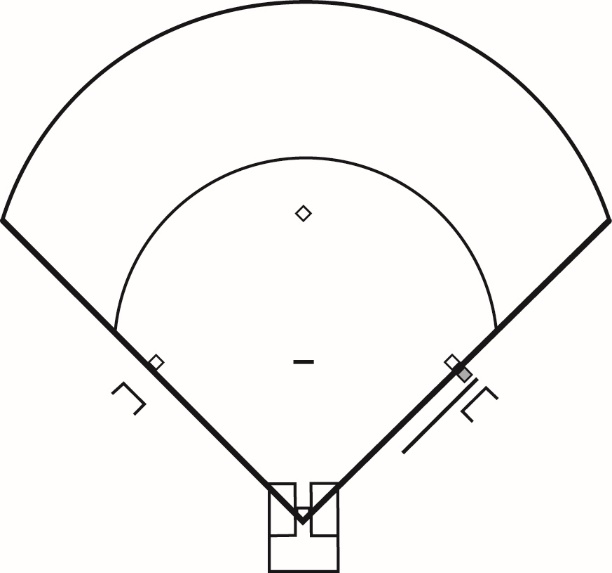 ____________________________________________________________________________________________________Description de l'exercice :________________________________________________________________________________________________________________________________________________________________________________________________________________________________________________________________________________________________________________________________________________________________________________________________________________________________________________________________________________________________Éléments importants d'enseignement :1 	2 	3 	Temps : Équipement : Objectif(s) de l'exercice :______________________________________________________________________________________________________________________________________________________Description de l'exercice :________________________________________________________________________________________________________________________________________________________________________________________________________________________________________________________________________________________________________________________________________________________________________________________________________________________________________________________________________________________________Éléments importants d'enseignement :1 	2 	3 	Temps : Équipement : Objectif(s) de l'exercice :______________________________________________________________________________________________________________________________________________________Description de l'exercice :________________________________________________________________________________________________________________________________________________________________________________________________________________________________________________________________________________________________________________________________________________________________________________________________________________________________________________________________________________________________Éléments importants d'enseignement :1 	2 	3 	Temps : Équipement : Objectif(s) de l'exercice :______________________________________________________________________________________________________________________________________________________Description de l'exercice :________________________________________________________________________________________________________________________________________________________________________________________________________________________________________________________________________________________________________________________________________________________________________________________________________________________________________________________________________________________________Éléments importants d'enseignement :1 	2 	3 	Temps : Équipement : Objectif(s) de l'exercice :______________________________________________________________________________________________________________________________________________________Description de l'exercice :________________________________________________________________________________________________________________________________________________________________________________________________________________________________________________________________________________________________________________________________________________________________________________________________________________________________________________________________________________________________Éléments importants d'enseignement :1 	2 	3 	Temps : Équipement : Objectif(s) de l'exercice :______________________________________________________________________________________________________________________________________________________Description de l'exercice :________________________________________________________________________________________________________________________________________________________________________________________________________________________________________________________________________________________________________________________________________________________________________________________________________________________________________________________________________________________________Éléments importants d'enseignement :1 	2 	3 	Temps : Équipement : Objectif(s) de l'exercice :______________________________________________________________________________________________________________________________________________________Description de l'exercice :________________________________________________________________________________________________________________________________________________________________________________________________________________________________________________________________________________________________________________________________________________________________________________________________________________________________________________________________________________________________Éléments importants d'enseignement :1 	2 	3 	Temps : Équipement : Objectif(s) de l'exercice :______________________________________________________________________________________________________________________________________________________Description de l'exercice :________________________________________________________________________________________________________________________________________________________________________________________________________________________________________________________________________________________________________________________________________________________________________________________________________________________________________________________________________________________________Éléments importants d'enseignement :1 	2 	3 	Temps : Équipement : Objectif(s) de l'exercice :______________________________________________________________________________________________________________________________________________________Description de l'exercice :________________________________________________________________________________________________________________________________________________________________________________________________________________________________________________________________________________________________________________________________________________________________________________________________________________________________________________________________________________________________Éléments importants d'enseignement :1 	2 	3 	Temps : Équipement : Objectif(s) de l'exercice :______________________________________________________________________________________________________________________________________________________Description de l'exercice :________________________________________________________________________________________________________________________________________________________________________________________________________________________________________________________________________________________________________________________________________________________________________________________________________________________________________________________________________________________________Éléments importants d'enseignement :1 	2 	3 	Temps : Équipement : Objectif(s) de l'exercice :______________________________________________________________________________________________________________________________________________________Description de l'exercice :________________________________________________________________________________________________________________________________________________________________________________________________________________________________________________________________________________________________________________________________________________________________________________________________________________________________________________________________________________________________Éléments importants d'enseignement :1 	2 	3 	Exercice : Exercice : Exercice : Exercice : Exercice : Exercice : Exercice : Exercice : Exercice : Exercice : Exercice : Temps : Équipement : Objectif(s) de l'exercice :______________________________________________________________________________________________________________________________________________________Description de l'exercice :____________________________________________________________________________________________________________________________________________________________________________________________________________________________________________________________________________________________________________________________________________________________________________________________________________________________________Éléments importants d'enseignement :1 	2 	3 	Temps : Équipement : Objectif(s) de l'exercice :______________________________________________________________________________________________________________________________________________________Description de l'exercice :____________________________________________________________________________________________________________________________________________________________________________________________________________________________________________________________________________________________________________________________________________________________________________________________________________________________________Éléments importants d'enseignement :1 	2 	3 	Temps : Équipement : Objectif(s) de l'exercice :______________________________________________________________________________________________________________________________________________________Description de l'exercice :____________________________________________________________________________________________________________________________________________________________________________________________________________________________________________________________________________________________________________________________________________________________________________________________________________________________________Éléments importants d'enseignement :1 	2 	3 	Temps : Équipement : Objectif(s) de l'exercice :______________________________________________________________________________________________________________________________________________________Description de l'exercice :____________________________________________________________________________________________________________________________________________________________________________________________________________________________________________________________________________________________________________________________________________________________________________________________________________________________________Éléments importants d'enseignement :1 	2 	3 	Temps : Équipement : Objectif(s) de l'exercice :______________________________________________________________________________________________________________________________________________________Description de l'exercice :____________________________________________________________________________________________________________________________________________________________________________________________________________________________________________________________________________________________________________________________________________________________________________________________________________________________________Éléments importants d'enseignement :1 	2 	3 	Temps : Équipement : Objectif(s) de l'exercice :______________________________________________________________________________________________________________________________________________________Description de l'exercice :____________________________________________________________________________________________________________________________________________________________________________________________________________________________________________________________________________________________________________________________________________________________________________________________________________________________________Éléments importants d'enseignement :1 	2 	3 	Temps : Équipement : Objectif(s) de l'exercice :______________________________________________________________________________________________________________________________________________________Description de l'exercice :____________________________________________________________________________________________________________________________________________________________________________________________________________________________________________________________________________________________________________________________________________________________________________________________________________________________________Éléments importants d'enseignement :1 	2 	3 	Temps : Équipement : Objectif(s) de l'exercice :______________________________________________________________________________________________________________________________________________________Description de l'exercice :____________________________________________________________________________________________________________________________________________________________________________________________________________________________________________________________________________________________________________________________________________________________________________________________________________________________________Éléments importants d'enseignement :1 	2 	3 	Temps : Équipement : Objectif(s) de l'exercice :______________________________________________________________________________________________________________________________________________________Description de l'exercice :____________________________________________________________________________________________________________________________________________________________________________________________________________________________________________________________________________________________________________________________________________________________________________________________________________________________________Éléments importants d'enseignement :1 	2 	3 	Temps : Équipement : Objectif(s) de l'exercice :______________________________________________________________________________________________________________________________________________________Description de l'exercice :____________________________________________________________________________________________________________________________________________________________________________________________________________________________________________________________________________________________________________________________________________________________________________________________________________________________________Éléments importants d'enseignement :1 	2 	3 	Temps : Équipement : Objectif(s) de l'exercice :______________________________________________________________________________________________________________________________________________________Description de l'exercice :____________________________________________________________________________________________________________________________________________________________________________________________________________________________________________________________________________________________________________________________________________________________________________________________________________________________________Éléments importants d'enseignement :1 	2 	3 	Exercice : Exercice : Exercice : Exercice : Exercice : Exercice : Exercice : Exercice : Exercice : Exercice : Exercice : Temps : Équipement : Objectif(s) de l'exercice :______________________________________________________________________________________________________________________________________________________Description de l'exercice :________________________________________________________________________________________________________________________________________________________________________________________________________________________________________________________________________________________________________________________________________________________________________________________________________________________________________________________________________________________________________________________________________________________________________________________________________________________Éléments importants d'enseignement :1 	2 	3 	Temps : Équipement : Objectif(s) de l'exercice :______________________________________________________________________________________________________________________________________________________Description de l'exercice :________________________________________________________________________________________________________________________________________________________________________________________________________________________________________________________________________________________________________________________________________________________________________________________________________________________________________________________________________________________________________________________________________________________________________________________________________________________Éléments importants d'enseignement :1 	2 	3 	Temps : Équipement : Objectif(s) de l'exercice :______________________________________________________________________________________________________________________________________________________Description de l'exercice :________________________________________________________________________________________________________________________________________________________________________________________________________________________________________________________________________________________________________________________________________________________________________________________________________________________________________________________________________________________________________________________________________________________________________________________________________________________Éléments importants d'enseignement :1 	2 	3 	Temps : Équipement : Objectif(s) de l'exercice :______________________________________________________________________________________________________________________________________________________Description de l'exercice :________________________________________________________________________________________________________________________________________________________________________________________________________________________________________________________________________________________________________________________________________________________________________________________________________________________________________________________________________________________________________________________________________________________________________________________________________________________Éléments importants d'enseignement :1 	2 	3 	Temps : Équipement : Objectif(s) de l'exercice :______________________________________________________________________________________________________________________________________________________Description de l'exercice :________________________________________________________________________________________________________________________________________________________________________________________________________________________________________________________________________________________________________________________________________________________________________________________________________________________________________________________________________________________________________________________________________________________________________________________________________________________Éléments importants d'enseignement :1 	2 	3 	Temps : Équipement : Objectif(s) de l'exercice :______________________________________________________________________________________________________________________________________________________Description de l'exercice :________________________________________________________________________________________________________________________________________________________________________________________________________________________________________________________________________________________________________________________________________________________________________________________________________________________________________________________________________________________________________________________________________________________________________________________________________________________Éléments importants d'enseignement :1 	2 	3 	Temps : Équipement : Objectif(s) de l'exercice :______________________________________________________________________________________________________________________________________________________Description de l'exercice :________________________________________________________________________________________________________________________________________________________________________________________________________________________________________________________________________________________________________________________________________________________________________________________________________________________________________________________________________________________________________________________________________________________________________________________________________________________Éléments importants d'enseignement :1 	2 	3 	Temps : Équipement : Objectif(s) de l'exercice :______________________________________________________________________________________________________________________________________________________Description de l'exercice :________________________________________________________________________________________________________________________________________________________________________________________________________________________________________________________________________________________________________________________________________________________________________________________________________________________________________________________________________________________________________________________________________________________________________________________________________________________Éléments importants d'enseignement :1 	2 	3 	Temps : Équipement : Objectif(s) de l'exercice :______________________________________________________________________________________________________________________________________________________Description de l'exercice :________________________________________________________________________________________________________________________________________________________________________________________________________________________________________________________________________________________________________________________________________________________________________________________________________________________________________________________________________________________________________________________________________________________________________________________________________________________Éléments importants d'enseignement :1 	2 	3 	Temps : Équipement : Objectif(s) de l'exercice :______________________________________________________________________________________________________________________________________________________Description de l'exercice :________________________________________________________________________________________________________________________________________________________________________________________________________________________________________________________________________________________________________________________________________________________________________________________________________________________________________________________________________________________________________________________________________________________________________________________________________________________Éléments importants d'enseignement :1 	2 	3 	Temps : Équipement : Objectif(s) de l'exercice :______________________________________________________________________________________________________________________________________________________Description de l'exercice :________________________________________________________________________________________________________________________________________________________________________________________________________________________________________________________________________________________________________________________________________________________________________________________________________________________________________________________________________________________________________________________________________________________________________________________________________________________Éléments importants d'enseignement :1 	2 	3 	Exercice : Exercice : Exercice : Exercice : Exercice : Exercice : Exercice : Exercice : Exercice : Exercice : Exercice : Temps : Équipement : Objectif(s) de l'exercice :______________________________________________________________________________________________________________________________________________________Description de l'exercice :____________________________________________________________________________________________________________________________________________________________________________________________________________________________________________________________________________________________________________________________________________________________________________________________________________________________________________________________________________________________________________________________________________________________________________________________________________________________________________________________________________________Éléments importants d'enseignement :1 	2 	3 	Temps : Équipement : Objectif(s) de l'exercice :______________________________________________________________________________________________________________________________________________________Description de l'exercice :____________________________________________________________________________________________________________________________________________________________________________________________________________________________________________________________________________________________________________________________________________________________________________________________________________________________________________________________________________________________________________________________________________________________________________________________________________________________________________________________________________________Éléments importants d'enseignement :1 	2 	3 	Temps : Équipement : Objectif(s) de l'exercice :______________________________________________________________________________________________________________________________________________________Description de l'exercice :____________________________________________________________________________________________________________________________________________________________________________________________________________________________________________________________________________________________________________________________________________________________________________________________________________________________________________________________________________________________________________________________________________________________________________________________________________________________________________________________________________________Éléments importants d'enseignement :1 	2 	3 	Temps : Équipement : Objectif(s) de l'exercice :______________________________________________________________________________________________________________________________________________________Description de l'exercice :____________________________________________________________________________________________________________________________________________________________________________________________________________________________________________________________________________________________________________________________________________________________________________________________________________________________________________________________________________________________________________________________________________________________________________________________________________________________________________________________________________________Éléments importants d'enseignement :1 	2 	3 	Temps : Équipement : Objectif(s) de l'exercice :______________________________________________________________________________________________________________________________________________________Description de l'exercice :____________________________________________________________________________________________________________________________________________________________________________________________________________________________________________________________________________________________________________________________________________________________________________________________________________________________________________________________________________________________________________________________________________________________________________________________________________________________________________________________________________________Éléments importants d'enseignement :1 	2 	3 	Temps : Équipement : Objectif(s) de l'exercice :______________________________________________________________________________________________________________________________________________________Description de l'exercice :____________________________________________________________________________________________________________________________________________________________________________________________________________________________________________________________________________________________________________________________________________________________________________________________________________________________________________________________________________________________________________________________________________________________________________________________________________________________________________________________________________________Éléments importants d'enseignement :1 	2 	3 	Temps : Équipement : Objectif(s) de l'exercice :______________________________________________________________________________________________________________________________________________________Description de l'exercice :____________________________________________________________________________________________________________________________________________________________________________________________________________________________________________________________________________________________________________________________________________________________________________________________________________________________________________________________________________________________________________________________________________________________________________________________________________________________________________________________________________________Éléments importants d'enseignement :1 	2 	3 	Temps : Équipement : Objectif(s) de l'exercice :______________________________________________________________________________________________________________________________________________________Description de l'exercice :____________________________________________________________________________________________________________________________________________________________________________________________________________________________________________________________________________________________________________________________________________________________________________________________________________________________________________________________________________________________________________________________________________________________________________________________________________________________________________________________________________________Éléments importants d'enseignement :1 	2 	3 	Temps : Équipement : Objectif(s) de l'exercice :______________________________________________________________________________________________________________________________________________________Description de l'exercice :____________________________________________________________________________________________________________________________________________________________________________________________________________________________________________________________________________________________________________________________________________________________________________________________________________________________________________________________________________________________________________________________________________________________________________________________________________________________________________________________________________________Éléments importants d'enseignement :1 	2 	3 	Temps : Équipement : Objectif(s) de l'exercice :______________________________________________________________________________________________________________________________________________________Description de l'exercice :____________________________________________________________________________________________________________________________________________________________________________________________________________________________________________________________________________________________________________________________________________________________________________________________________________________________________________________________________________________________________________________________________________________________________________________________________________________________________________________________________________________Éléments importants d'enseignement :1 	2 	3 	Temps : Équipement : Objectif(s) de l'exercice :______________________________________________________________________________________________________________________________________________________Description de l'exercice :____________________________________________________________________________________________________________________________________________________________________________________________________________________________________________________________________________________________________________________________________________________________________________________________________________________________________________________________________________________________________________________________________________________________________________________________________________________________________________________________________________________Éléments importants d'enseignement :1 	2 	3 	Partie principalePartie principalePartie principalePartie principalePartie principalePartie principalePartie principalePartie principalePartie principalePartie principalePartie principaleExercice : Exercice : Exercice : Exercice : Exercice : Exercice : Exercice : Exercice : Exercice : Exercice : Exercice : Temps : Équipement : Objectif(s) de l'exercice :______________________________________________________________________________________________________________________________________________________Description de l'exercice :____________________________________________________________________________________________________________________________________________________________________________________________________________________________________________________________________________________________________________________________________________________________________________________________________________________________________________________________________________________________________________________________________________________________________________________________________________________________________________________________________________________Éléments importants d'enseignement :1 	2 	3 	Temps : Équipement : Objectif(s) de l'exercice :______________________________________________________________________________________________________________________________________________________Description de l'exercice :____________________________________________________________________________________________________________________________________________________________________________________________________________________________________________________________________________________________________________________________________________________________________________________________________________________________________________________________________________________________________________________________________________________________________________________________________________________________________________________________________________________Éléments importants d'enseignement :1 	2 	3 	Temps : Équipement : Objectif(s) de l'exercice :______________________________________________________________________________________________________________________________________________________Description de l'exercice :____________________________________________________________________________________________________________________________________________________________________________________________________________________________________________________________________________________________________________________________________________________________________________________________________________________________________________________________________________________________________________________________________________________________________________________________________________________________________________________________________________________Éléments importants d'enseignement :1 	2 	3 	Temps : Équipement : Objectif(s) de l'exercice :______________________________________________________________________________________________________________________________________________________Description de l'exercice :____________________________________________________________________________________________________________________________________________________________________________________________________________________________________________________________________________________________________________________________________________________________________________________________________________________________________________________________________________________________________________________________________________________________________________________________________________________________________________________________________________________Éléments importants d'enseignement :1 	2 	3 	Temps : Équipement : Objectif(s) de l'exercice :______________________________________________________________________________________________________________________________________________________Description de l'exercice :____________________________________________________________________________________________________________________________________________________________________________________________________________________________________________________________________________________________________________________________________________________________________________________________________________________________________________________________________________________________________________________________________________________________________________________________________________________________________________________________________________________Éléments importants d'enseignement :1 	2 	3 	Temps : Équipement : Objectif(s) de l'exercice :______________________________________________________________________________________________________________________________________________________Description de l'exercice :____________________________________________________________________________________________________________________________________________________________________________________________________________________________________________________________________________________________________________________________________________________________________________________________________________________________________________________________________________________________________________________________________________________________________________________________________________________________________________________________________________________Éléments importants d'enseignement :1 	2 	3 	Temps : Équipement : Objectif(s) de l'exercice :______________________________________________________________________________________________________________________________________________________Description de l'exercice :____________________________________________________________________________________________________________________________________________________________________________________________________________________________________________________________________________________________________________________________________________________________________________________________________________________________________________________________________________________________________________________________________________________________________________________________________________________________________________________________________________________Éléments importants d'enseignement :1 	2 	3 	Temps : Équipement : Objectif(s) de l'exercice :______________________________________________________________________________________________________________________________________________________Description de l'exercice :____________________________________________________________________________________________________________________________________________________________________________________________________________________________________________________________________________________________________________________________________________________________________________________________________________________________________________________________________________________________________________________________________________________________________________________________________________________________________________________________________________________Éléments importants d'enseignement :1 	2 	3 	Temps : Équipement : Objectif(s) de l'exercice :______________________________________________________________________________________________________________________________________________________Description de l'exercice :____________________________________________________________________________________________________________________________________________________________________________________________________________________________________________________________________________________________________________________________________________________________________________________________________________________________________________________________________________________________________________________________________________________________________________________________________________________________________________________________________________________Éléments importants d'enseignement :1 	2 	3 	Temps : Équipement : Objectif(s) de l'exercice :______________________________________________________________________________________________________________________________________________________Description de l'exercice :____________________________________________________________________________________________________________________________________________________________________________________________________________________________________________________________________________________________________________________________________________________________________________________________________________________________________________________________________________________________________________________________________________________________________________________________________________________________________________________________________________________Éléments importants d'enseignement :1 	2 	3 	Temps : Équipement : Objectif(s) de l'exercice :______________________________________________________________________________________________________________________________________________________Description de l'exercice :____________________________________________________________________________________________________________________________________________________________________________________________________________________________________________________________________________________________________________________________________________________________________________________________________________________________________________________________________________________________________________________________________________________________________________________________________________________________________________________________________________________Éléments importants d'enseignement :1 	2 	3 	Exercice : Habiletés et tactiques du joueur de champ intérieurExercice : Habiletés et tactiques du joueur de champ intérieurExercice : Habiletés et tactiques du joueur de champ intérieurExercice : Habiletés et tactiques du joueur de champ intérieurExercice : Habiletés et tactiques du joueur de champ intérieurExercice : Habiletés et tactiques du joueur de champ intérieurExercice : Habiletés et tactiques du joueur de champ intérieurExercice : Habiletés et tactiques du joueur de champ intérieurExercice : Habiletés et tactiques du joueur de champ intérieurExercice : Habiletés et tactiques du joueur de champ intérieurExercice : Habiletés et tactiques du joueur de champ intérieurTemps : Équipement : Objectif(s) de l'exercice :______________________________________________________________________________________________________________________________________________________Description de l'exercice :____________________________________________________________________________________________________________________________________________________________________________________________________________________________________________________________________________________________________________________________________________________________________________________________________________________________________________________________________________________________________________________________________________________________________________________________________________________________________________________________________________________Éléments importants d'enseignement :1 	2 	3 	Temps : Équipement : Objectif(s) de l'exercice :______________________________________________________________________________________________________________________________________________________Description de l'exercice :____________________________________________________________________________________________________________________________________________________________________________________________________________________________________________________________________________________________________________________________________________________________________________________________________________________________________________________________________________________________________________________________________________________________________________________________________________________________________________________________________________________Éléments importants d'enseignement :1 	2 	3 	Temps : Équipement : Objectif(s) de l'exercice :______________________________________________________________________________________________________________________________________________________Description de l'exercice :____________________________________________________________________________________________________________________________________________________________________________________________________________________________________________________________________________________________________________________________________________________________________________________________________________________________________________________________________________________________________________________________________________________________________________________________________________________________________________________________________________________Éléments importants d'enseignement :1 	2 	3 	Temps : Équipement : Objectif(s) de l'exercice :______________________________________________________________________________________________________________________________________________________Description de l'exercice :____________________________________________________________________________________________________________________________________________________________________________________________________________________________________________________________________________________________________________________________________________________________________________________________________________________________________________________________________________________________________________________________________________________________________________________________________________________________________________________________________________________Éléments importants d'enseignement :1 	2 	3 	Temps : Équipement : Objectif(s) de l'exercice :______________________________________________________________________________________________________________________________________________________Description de l'exercice :____________________________________________________________________________________________________________________________________________________________________________________________________________________________________________________________________________________________________________________________________________________________________________________________________________________________________________________________________________________________________________________________________________________________________________________________________________________________________________________________________________________Éléments importants d'enseignement :1 	2 	3 	Temps : Équipement : Objectif(s) de l'exercice :______________________________________________________________________________________________________________________________________________________Description de l'exercice :____________________________________________________________________________________________________________________________________________________________________________________________________________________________________________________________________________________________________________________________________________________________________________________________________________________________________________________________________________________________________________________________________________________________________________________________________________________________________________________________________________________Éléments importants d'enseignement :1 	2 	3 	Temps : Équipement : Objectif(s) de l'exercice :______________________________________________________________________________________________________________________________________________________Description de l'exercice :____________________________________________________________________________________________________________________________________________________________________________________________________________________________________________________________________________________________________________________________________________________________________________________________________________________________________________________________________________________________________________________________________________________________________________________________________________________________________________________________________________________Éléments importants d'enseignement :1 	2 	3 	Temps : Équipement : Objectif(s) de l'exercice :______________________________________________________________________________________________________________________________________________________Description de l'exercice :____________________________________________________________________________________________________________________________________________________________________________________________________________________________________________________________________________________________________________________________________________________________________________________________________________________________________________________________________________________________________________________________________________________________________________________________________________________________________________________________________________________Éléments importants d'enseignement :1 	2 	3 	Temps : Équipement : Objectif(s) de l'exercice :______________________________________________________________________________________________________________________________________________________Description de l'exercice :____________________________________________________________________________________________________________________________________________________________________________________________________________________________________________________________________________________________________________________________________________________________________________________________________________________________________________________________________________________________________________________________________________________________________________________________________________________________________________________________________________________Éléments importants d'enseignement :1 	2 	3 	Temps : Équipement : Objectif(s) de l'exercice :______________________________________________________________________________________________________________________________________________________Description de l'exercice :____________________________________________________________________________________________________________________________________________________________________________________________________________________________________________________________________________________________________________________________________________________________________________________________________________________________________________________________________________________________________________________________________________________________________________________________________________________________________________________________________________________Éléments importants d'enseignement :1 	2 	3 	Temps : Équipement : Objectif(s) de l'exercice :______________________________________________________________________________________________________________________________________________________Description de l'exercice :____________________________________________________________________________________________________________________________________________________________________________________________________________________________________________________________________________________________________________________________________________________________________________________________________________________________________________________________________________________________________________________________________________________________________________________________________________________________________________________________________________________Éléments importants d'enseignement :1 	2 	3 	Exercice : Habiletés et tactiques du joueur de champ intérieurExercice : Habiletés et tactiques du joueur de champ intérieurExercice : Habiletés et tactiques du joueur de champ intérieurExercice : Habiletés et tactiques du joueur de champ intérieurExercice : Habiletés et tactiques du joueur de champ intérieurExercice : Habiletés et tactiques du joueur de champ intérieurExercice : Habiletés et tactiques du joueur de champ intérieurExercice : Habiletés et tactiques du joueur de champ intérieurExercice : Habiletés et tactiques du joueur de champ intérieurExercice : Habiletés et tactiques du joueur de champ intérieurExercice : Habiletés et tactiques du joueur de champ intérieurTemps : Équipement : Objectif(s) de l'exercice :______________________________________________________________________________________________________________________________________________________Description de l'exercice :________________________________________________________________________________________________________________________________________________________________________________________________________________________________________________________________________________________________________________________________________________________________________________________________________________________________________________________________________________________________________________________________________________________________________________________________________________________________________________________________________________________________________________________________________________Éléments importants d'enseignement :1 	2 	3 	Temps : Équipement : Objectif(s) de l'exercice :______________________________________________________________________________________________________________________________________________________Description de l'exercice :________________________________________________________________________________________________________________________________________________________________________________________________________________________________________________________________________________________________________________________________________________________________________________________________________________________________________________________________________________________________________________________________________________________________________________________________________________________________________________________________________________________________________________________________________________Éléments importants d'enseignement :1 	2 	3 	Temps : Équipement : Objectif(s) de l'exercice :______________________________________________________________________________________________________________________________________________________Description de l'exercice :________________________________________________________________________________________________________________________________________________________________________________________________________________________________________________________________________________________________________________________________________________________________________________________________________________________________________________________________________________________________________________________________________________________________________________________________________________________________________________________________________________________________________________________________________________Éléments importants d'enseignement :1 	2 	3 	Temps : Équipement : Objectif(s) de l'exercice :______________________________________________________________________________________________________________________________________________________Description de l'exercice :________________________________________________________________________________________________________________________________________________________________________________________________________________________________________________________________________________________________________________________________________________________________________________________________________________________________________________________________________________________________________________________________________________________________________________________________________________________________________________________________________________________________________________________________________________Éléments importants d'enseignement :1 	2 	3 	Temps : Équipement : Objectif(s) de l'exercice :______________________________________________________________________________________________________________________________________________________Description de l'exercice :________________________________________________________________________________________________________________________________________________________________________________________________________________________________________________________________________________________________________________________________________________________________________________________________________________________________________________________________________________________________________________________________________________________________________________________________________________________________________________________________________________________________________________________________________________Éléments importants d'enseignement :1 	2 	3 	Temps : Équipement : Objectif(s) de l'exercice :______________________________________________________________________________________________________________________________________________________Description de l'exercice :________________________________________________________________________________________________________________________________________________________________________________________________________________________________________________________________________________________________________________________________________________________________________________________________________________________________________________________________________________________________________________________________________________________________________________________________________________________________________________________________________________________________________________________________________________Éléments importants d'enseignement :1 	2 	3 	Temps : Équipement : Objectif(s) de l'exercice :______________________________________________________________________________________________________________________________________________________Description de l'exercice :________________________________________________________________________________________________________________________________________________________________________________________________________________________________________________________________________________________________________________________________________________________________________________________________________________________________________________________________________________________________________________________________________________________________________________________________________________________________________________________________________________________________________________________________________________Éléments importants d'enseignement :1 	2 	3 	Temps : Équipement : Objectif(s) de l'exercice :______________________________________________________________________________________________________________________________________________________Description de l'exercice :________________________________________________________________________________________________________________________________________________________________________________________________________________________________________________________________________________________________________________________________________________________________________________________________________________________________________________________________________________________________________________________________________________________________________________________________________________________________________________________________________________________________________________________________________________Éléments importants d'enseignement :1 	2 	3 	Temps : Équipement : Objectif(s) de l'exercice :______________________________________________________________________________________________________________________________________________________Description de l'exercice :________________________________________________________________________________________________________________________________________________________________________________________________________________________________________________________________________________________________________________________________________________________________________________________________________________________________________________________________________________________________________________________________________________________________________________________________________________________________________________________________________________________________________________________________________________Éléments importants d'enseignement :1 	2 	3 	Temps : Équipement : Objectif(s) de l'exercice :______________________________________________________________________________________________________________________________________________________Description de l'exercice :________________________________________________________________________________________________________________________________________________________________________________________________________________________________________________________________________________________________________________________________________________________________________________________________________________________________________________________________________________________________________________________________________________________________________________________________________________________________________________________________________________________________________________________________________________Éléments importants d'enseignement :1 	2 	3 	Temps : Équipement : Objectif(s) de l'exercice :______________________________________________________________________________________________________________________________________________________Description de l'exercice :________________________________________________________________________________________________________________________________________________________________________________________________________________________________________________________________________________________________________________________________________________________________________________________________________________________________________________________________________________________________________________________________________________________________________________________________________________________________________________________________________________________________________________________________________________Éléments importants d'enseignement :1 	2 	3 	Exercice : Habiletés et tactiques du joueur de champ intérieurExercice : Habiletés et tactiques du joueur de champ intérieurExercice : Habiletés et tactiques du joueur de champ intérieurExercice : Habiletés et tactiques du joueur de champ intérieurExercice : Habiletés et tactiques du joueur de champ intérieurExercice : Habiletés et tactiques du joueur de champ intérieurExercice : Habiletés et tactiques du joueur de champ intérieurExercice : Habiletés et tactiques du joueur de champ intérieurExercice : Habiletés et tactiques du joueur de champ intérieurExercice : Habiletés et tactiques du joueur de champ intérieurExercice : Habiletés et tactiques du joueur de champ intérieurTemps : Équipement : Objectif(s) de l'exercice :______________________________________________________________________________________________________________________________________________________Description de l'exercice :________________________________________________________________________________________________________________________________________________________________________________________________________________________________________________________________________________________________________________________________________________________________________________________________________________________________________________________________________________________________________________________________________________________________________________________________________________________________________________________________________________________________________________________________________________Éléments importants d'enseignement :1 	2 	3 	Temps : Équipement : Objectif(s) de l'exercice :______________________________________________________________________________________________________________________________________________________Description de l'exercice :________________________________________________________________________________________________________________________________________________________________________________________________________________________________________________________________________________________________________________________________________________________________________________________________________________________________________________________________________________________________________________________________________________________________________________________________________________________________________________________________________________________________________________________________________________Éléments importants d'enseignement :1 	2 	3 	Temps : Équipement : Objectif(s) de l'exercice :______________________________________________________________________________________________________________________________________________________Description de l'exercice :________________________________________________________________________________________________________________________________________________________________________________________________________________________________________________________________________________________________________________________________________________________________________________________________________________________________________________________________________________________________________________________________________________________________________________________________________________________________________________________________________________________________________________________________________________Éléments importants d'enseignement :1 	2 	3 	Temps : Équipement : Objectif(s) de l'exercice :______________________________________________________________________________________________________________________________________________________Description de l'exercice :________________________________________________________________________________________________________________________________________________________________________________________________________________________________________________________________________________________________________________________________________________________________________________________________________________________________________________________________________________________________________________________________________________________________________________________________________________________________________________________________________________________________________________________________________________Éléments importants d'enseignement :1 	2 	3 	Temps : Équipement : Objectif(s) de l'exercice :______________________________________________________________________________________________________________________________________________________Description de l'exercice :________________________________________________________________________________________________________________________________________________________________________________________________________________________________________________________________________________________________________________________________________________________________________________________________________________________________________________________________________________________________________________________________________________________________________________________________________________________________________________________________________________________________________________________________________________Éléments importants d'enseignement :1 	2 	3 	Temps : Équipement : Objectif(s) de l'exercice :______________________________________________________________________________________________________________________________________________________Description de l'exercice :________________________________________________________________________________________________________________________________________________________________________________________________________________________________________________________________________________________________________________________________________________________________________________________________________________________________________________________________________________________________________________________________________________________________________________________________________________________________________________________________________________________________________________________________________________Éléments importants d'enseignement :1 	2 	3 	Temps : Équipement : Objectif(s) de l'exercice :______________________________________________________________________________________________________________________________________________________Description de l'exercice :________________________________________________________________________________________________________________________________________________________________________________________________________________________________________________________________________________________________________________________________________________________________________________________________________________________________________________________________________________________________________________________________________________________________________________________________________________________________________________________________________________________________________________________________________________Éléments importants d'enseignement :1 	2 	3 	Temps : Équipement : Objectif(s) de l'exercice :______________________________________________________________________________________________________________________________________________________Description de l'exercice :________________________________________________________________________________________________________________________________________________________________________________________________________________________________________________________________________________________________________________________________________________________________________________________________________________________________________________________________________________________________________________________________________________________________________________________________________________________________________________________________________________________________________________________________________________Éléments importants d'enseignement :1 	2 	3 	Temps : Équipement : Objectif(s) de l'exercice :______________________________________________________________________________________________________________________________________________________Description de l'exercice :________________________________________________________________________________________________________________________________________________________________________________________________________________________________________________________________________________________________________________________________________________________________________________________________________________________________________________________________________________________________________________________________________________________________________________________________________________________________________________________________________________________________________________________________________________Éléments importants d'enseignement :1 	2 	3 	Temps : Équipement : Objectif(s) de l'exercice :______________________________________________________________________________________________________________________________________________________Description de l'exercice :________________________________________________________________________________________________________________________________________________________________________________________________________________________________________________________________________________________________________________________________________________________________________________________________________________________________________________________________________________________________________________________________________________________________________________________________________________________________________________________________________________________________________________________________________________Éléments importants d'enseignement :1 	2 	3 	Temps : Équipement : Objectif(s) de l'exercice :______________________________________________________________________________________________________________________________________________________Description de l'exercice :________________________________________________________________________________________________________________________________________________________________________________________________________________________________________________________________________________________________________________________________________________________________________________________________________________________________________________________________________________________________________________________________________________________________________________________________________________________________________________________________________________________________________________________________________________Éléments importants d'enseignement :1 	2 	3 	Exercice : Habiletés et tactiques du joueur de champ intérieurExercice : Habiletés et tactiques du joueur de champ intérieurExercice : Habiletés et tactiques du joueur de champ intérieurExercice : Habiletés et tactiques du joueur de champ intérieurExercice : Habiletés et tactiques du joueur de champ intérieurExercice : Habiletés et tactiques du joueur de champ intérieurExercice : Habiletés et tactiques du joueur de champ intérieurExercice : Habiletés et tactiques du joueur de champ intérieurExercice : Habiletés et tactiques du joueur de champ intérieurExercice : Habiletés et tactiques du joueur de champ intérieurExercice : Habiletés et tactiques du joueur de champ intérieurTemps : Équipement : Objectif(s) de l'exercice :______________________________________________________________________________________________________________________________________________________Description de l'exercice :____________________________________________________________________________________________________________________________________________________________________________________________________________________________________________________________________________________________________________________________________________________________________________________________________________________________________________________________________________________________________________________________________________________________________________________________________________________________________________________________________________________________________________________________________________________________________________________________________________Éléments importants d'enseignement :1 	2 	3 	Temps : Équipement : Objectif(s) de l'exercice :______________________________________________________________________________________________________________________________________________________Description de l'exercice :____________________________________________________________________________________________________________________________________________________________________________________________________________________________________________________________________________________________________________________________________________________________________________________________________________________________________________________________________________________________________________________________________________________________________________________________________________________________________________________________________________________________________________________________________________________________________________________________________________Éléments importants d'enseignement :1 	2 	3 	Temps : Équipement : Objectif(s) de l'exercice :______________________________________________________________________________________________________________________________________________________Description de l'exercice :____________________________________________________________________________________________________________________________________________________________________________________________________________________________________________________________________________________________________________________________________________________________________________________________________________________________________________________________________________________________________________________________________________________________________________________________________________________________________________________________________________________________________________________________________________________________________________________________________________Éléments importants d'enseignement :1 	2 	3 	Temps : Équipement : Objectif(s) de l'exercice :______________________________________________________________________________________________________________________________________________________Description de l'exercice :____________________________________________________________________________________________________________________________________________________________________________________________________________________________________________________________________________________________________________________________________________________________________________________________________________________________________________________________________________________________________________________________________________________________________________________________________________________________________________________________________________________________________________________________________________________________________________________________________________Éléments importants d'enseignement :1 	2 	3 	Temps : Équipement : Objectif(s) de l'exercice :______________________________________________________________________________________________________________________________________________________Description de l'exercice :____________________________________________________________________________________________________________________________________________________________________________________________________________________________________________________________________________________________________________________________________________________________________________________________________________________________________________________________________________________________________________________________________________________________________________________________________________________________________________________________________________________________________________________________________________________________________________________________________________Éléments importants d'enseignement :1 	2 	3 	Temps : Équipement : Objectif(s) de l'exercice :______________________________________________________________________________________________________________________________________________________Description de l'exercice :____________________________________________________________________________________________________________________________________________________________________________________________________________________________________________________________________________________________________________________________________________________________________________________________________________________________________________________________________________________________________________________________________________________________________________________________________________________________________________________________________________________________________________________________________________________________________________________________________________Éléments importants d'enseignement :1 	2 	3 	Temps : Équipement : Objectif(s) de l'exercice :______________________________________________________________________________________________________________________________________________________Description de l'exercice :____________________________________________________________________________________________________________________________________________________________________________________________________________________________________________________________________________________________________________________________________________________________________________________________________________________________________________________________________________________________________________________________________________________________________________________________________________________________________________________________________________________________________________________________________________________________________________________________________________Éléments importants d'enseignement :1 	2 	3 	Temps : Équipement : Objectif(s) de l'exercice :______________________________________________________________________________________________________________________________________________________Description de l'exercice :____________________________________________________________________________________________________________________________________________________________________________________________________________________________________________________________________________________________________________________________________________________________________________________________________________________________________________________________________________________________________________________________________________________________________________________________________________________________________________________________________________________________________________________________________________________________________________________________________________Éléments importants d'enseignement :1 	2 	3 	Temps : Équipement : Objectif(s) de l'exercice :______________________________________________________________________________________________________________________________________________________Description de l'exercice :____________________________________________________________________________________________________________________________________________________________________________________________________________________________________________________________________________________________________________________________________________________________________________________________________________________________________________________________________________________________________________________________________________________________________________________________________________________________________________________________________________________________________________________________________________________________________________________________________________Éléments importants d'enseignement :1 	2 	3 	Temps : Équipement : Objectif(s) de l'exercice :______________________________________________________________________________________________________________________________________________________Description de l'exercice :____________________________________________________________________________________________________________________________________________________________________________________________________________________________________________________________________________________________________________________________________________________________________________________________________________________________________________________________________________________________________________________________________________________________________________________________________________________________________________________________________________________________________________________________________________________________________________________________________________Éléments importants d'enseignement :1 	2 	3 	Temps : Équipement : Objectif(s) de l'exercice :______________________________________________________________________________________________________________________________________________________Description de l'exercice :____________________________________________________________________________________________________________________________________________________________________________________________________________________________________________________________________________________________________________________________________________________________________________________________________________________________________________________________________________________________________________________________________________________________________________________________________________________________________________________________________________________________________________________________________________________________________________________________________________Éléments importants d'enseignement :1 	2 	3 	Retour au calme et ConclusionRetour au calme et ConclusionRetour au calme et ConclusionRetour au calme et ConclusionRetour au calme et ConclusionRetour au calme et ConclusionRetour au calme et ConclusionRetour au calme et ConclusionRetour au calme et ConclusionRetour au calme et ConclusionRetour au calme et Conclusion15 minutesRoutines d'étirements statiques (voir Annexe C)Résumé :Routines d'étirements statiques (voir Annexe C)Résumé :Routines d'étirements statiques (voir Annexe C)Résumé :Routines d'étirements statiques (voir Annexe C)Résumé :Routines d'étirements statiques (voir Annexe C)Résumé :Routines d'étirements statiques (voir Annexe C)Résumé :Routines d'étirements statiques (voir Annexe C)Résumé :Routines d'étirements statiques (voir Annexe C)Résumé :Routines d'étirements statiques (voir Annexe C)Résumé :Routines d'étirements statiques (voir Annexe C)Résumé :Évaluation de la séance d'entraînementÉvaluation de la séance d'entraînementÉvaluation de la séance d'entraînementÉvaluation de la séance d'entraînementÉvaluation de la séance d'entraînementÉvaluation de la séance d'entraînementÉvaluation de la séance d'entraînementÉvaluation de la séance d'entraînementÉvaluation de la séance d'entraînementÉvaluation de la séance d'entraînementÉvaluation de la séance d'entraînementCe qui a bien fonctionné :Ce qui a bien fonctionné :Ce qui a bien fonctionné :Ce qui a bien fonctionné :Ce qui a bien fonctionné :Ce qui a bien fonctionné :Quoi changer pour la prochaine fois  :Quoi changer pour la prochaine fois  :Quoi changer pour la prochaine fois  :Quoi changer pour la prochaine fois  :Quoi changer pour la prochaine fois  :